Il est interdit aux candidats de signer leur composition ou d'y mettre un signe quelconque pouvant indiquer sa provenance.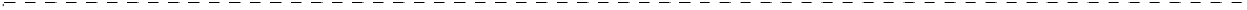 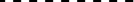 DOSSIER REPONSESCe dossier comprend les documents DR1 à DR19PRESENTATION DE L'ETUDE.	L'entreprise BESNARD a reçu des demandes de modifications concernant son ensacheuse peseuse EP2200. Son client souhaite augmenter la contenance des poches en passant de 8 kg à 12 kg, sans augmenter de plus de 15% le temps de remplissage des poches.Le nouveau cahier des charges prévoit :une augmentation de la vitesse du convoyeur pour répondre à la contrainte précédente ;une amélioration du système de trappe d'évacuation pour éviter les bourrages ;un choix de matériaux et de matériels plus appropriés aux contraintes d’utilisation ;une amélioration du système de tension des tapis à tasseaux.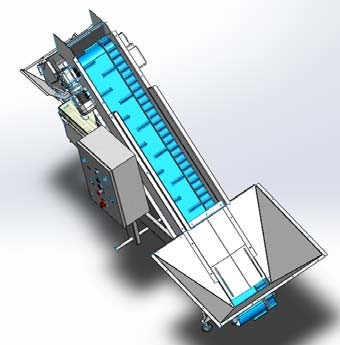 Temps conseillés :Lecture sujet	10 minPartie 1 : Détermination des performances du futur réducteur	35 min Partie 2 : Vérification des performances du motoréducteur et variateur	1h20 min Partie 3 : Vérification du système d’ouverture de la trappe basse	15 minPartie 4 : Choix des matériaux et fiabilisation	40 minDans le questionnement suivant, les documents techniques à consulter pour répondre sont mentionnés sous le numéro de chaque question : exempleL'augmentation de la vitesse du tapis T1 (voir dossier de présentation DP3) oblige à vérifier les performances du motoréducteur en termes de puissance. On cherche dans cette partie à déterminer le couple et la vitesse en sortie du réducteur du tapis T1.Partie 1-1 : Temps de remplissage d'une pocheDans le but d'accroître le débit du convoyeur, le constructeur propose de passer la vitesse linéaire du tapis T1 de 0,35 m.s-1 à 0,5 m·s-1.On propose de vérifier que cette augmentation de la vitesse permet d'obtenir un temps remplissage qui ne soit pas supérieur de plus de 15% à celui d’une poche de 8 kg.La vitesse du tapis T2 n'est pas modifiée. Le débit QPH2 associé est de 2 huîtres par seconde. Le temps de remplissage d’une poche de 8 kg est de 7,5 secondes.Dans cette partie, on néglige les phases d'accélération et de décélération du tapis.Question 1.1.1	Évaluer le nombre d’huîtres contenues dans une poche de 12 kg.Masse moyenne d’une huître de calibre n°2 = 103 g.Question 1.1.2	Calculer le débit QT1 du tapis T1 en nombre d’huîtres par seconde.Quantité moyenne d’huîtres transportées sur le tapis T1 = 30 huîtres parDT1 DP3mètre linéaire de tapis.La nouvelle vitesse (v1) du tapis T1 est de 0,5 m·s-1.Question 1.1.3	Le temps total de remplissage de la balance dépend du débit de chaque tapis (voir dossier de présentation DP3).DT1 figure 1DP3A la lecture du graphe DT1 figure 1, compléter le tableau 1 ci-dessous en calculant le débit QPH1 de la phase 1 et en indiquant le débit QPH2 de la phase 2.Question 1.1.4	Calculer en les détaillant le temps de chaque phase TPH1 et TPH2 etcompléter le tableau 1.DT1 figure 1En déduire le temps total de remplissage T d’une poche de 12 kg et complétez le tableau 1.Tableau 1 : Débits et temps de remplissageN1 : nombre d'huîtres en phase 1	QPH1 : débit en phase 1 N2 : nombre d'huîtres en phase 2	QPH2 : débit en phase 2Question 1.1.5	Calculer le pourcentage d’augmentation du temps de remplissage entre une poche de 8 kg et une poche de 12 kg et conclure sur l'objectif initial.Partie 1-2 : Dimensionnement du réducteur du tapis T1On s'intéresse à l'ensemble E = {tapis 1 + huîtres} représenté sur DT2.Les tambours d'entraînement et de guidage étant en plastique, leur inertie est négligée.Les différentes phases de fonctionnement du tapis T1 sont représentées sur le DT1 figure 2. Le cas le plus contraignant pour le moteur est la phase d'accélération.On s’intéressera pour la suite de l’étude uniquement à cette phase.Question 1.2.1	Calculer l'accélération durant cette phase à partir du DT1 figure 2. DT1 et DT2Question 1.2.2 DT2On isole l'ensemble E = {tapis T1 + huîtres}.Les actions mécaniques s'exerçant sur l'ensemble E sont représentées sur le DT2.Déterminer le poids des huîtres sur le tapis. Longueur du tapis = 2,2 mRépartition des huîtres = 30 huîtres par mètre linéaire de tapisMasse d'une huître = 103 gg : accélération de la pesanteur = 9,81 m·s-2Question 1.2.3	Le principe fondamental de la résultante dynamique nous permet d'écrire :DT2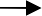  Fextérieures  E = m·aEn appliquant ce principe sur l'axe x, exprimer littéralement la force de traction FT en fonction des autres termes.m : masse des huîtres uniquement.Question 1.2.4	La force de frottement Ff du tapis sur le bâti, due au poids des huîtres et au poids propre du demi-tapis, est représentée sur le DT2.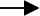 DT2En vous aidant de cette représentation graphique DT2, expliquer comment a été déterminé le sens de cette action Ff, et quels critères physiques ont permis de déterminer l'angle  pour tracer ce cône de frottement (loi de Coulomb).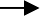 Donner par lecture graphique sa valeur et compléter le tableau 2 ci- dessous.Tableau 2 : Bilan des actions mécaniques à compléter à partir des questions suivantes.Toutes les actions mécaniques ci-dessous doivent être exprimées en Newton.Question 1.2.5	On considère la masse des huîtres à 7 kg (masse du tapis négligée).On considère l'accélération à 1,25 m·s-2.DT2Calculer la composante inertielle et compléter le tableau 2.Question 1.2.6	Pour la suite de l'étude, les actions mécaniques auront les valeurs suivantes :DT2La composante tangentielle T du poids vaut 50 N.La force de frottement du bâti sur le tapis vaut Ff vaut 22 N. L'ensemble des forces résistantes diverses Fr vaut 50 N.A partir du tableau 2 et de votre réponse Q1.2.3, calculer la force de traction FT et complétez le tableau 2.Question 1.2.7	A la lecture de vos résultats du tableau 2, comparer l'action inertielle avec les autres actions mécaniques. Peut-on considérer que cette action estDT2prépondérante dans le dimensionnement du moteur ? Justifier votre réponse.Question 1.2.8	Déterminer le couple Cte au niveau du tambour d'entraînement en vous aidant de la figure ci-dessous.DT2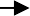 Diamètre du tambour moteur : D = 148 mm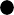 Pour obtenir un temps de remplissage des poches de 12 kg proche de celui des poches de 8 kg, on doit augmenter la vitesse du tapis principal à tasseaux, et donc la puissance d'entraînement.Partie 2-1 : Vérification de la vitesse de rotation et de la puissance du nouveau motoréducteur.Le nouveau motoréducteur proposé par le constructeur, la société BESNARD, porte la référence suivante :W63-45 P71 BN 63B 2 230/400-50 IP55.Compte tenu de l'inertie de l'ensemble des pièces en rotation et des hypothèses simplificatrices, le couple retenu au niveau du tambour d'entraînement du tapis à tasseaux est CT = 14 N·m.La vitesse linéaire du tapis (VT) est de 0,5 m·s-1.Le tambour d'entraînement possède un diamètre de 148 mmChaîne d'énergie du tapis à tasseaux principalPV	PM	PRUE; fEUV; fV	NM; M	NR; RQuestion 2.1.1	Déterminer la vitesse angulaire R en rad·s-1 nécessaire en sortie du réducteur.Question 2.1.2	Déterminer la fréquence de rotation NR en tr·min-1 nécessaire en sortie du réducteur, ainsi que celle en sortie du moteur associé NM en tr·min-1.DT7 ; DT8Question 2.1.3	Déterminer la vitesse de synchronisme ns en tr·min-1 du moteur. Justifiervotre réponse.DT7Question 2.1.4	Calculer la puissance PR en sortie du réducteur.Question 2.1.5	Calculer la puissance PM nécessaire en sortie du moteur. DT8Question 2.1.6	Conclure sur le choix effectué par le constructeur en fonction de vos résultats précédents du point de vue de la puissance et de la vitesse.Pour la vitesse un écart de +/- 6 % est toléré.Partie 2-2 : Vérification de l'association motoréducteur-variateur et de sa protection.La machine est alimentée en 230 V-50 Hz monophasé.Le matériel électrique associé au motoréducteur proposé par le constructeur, la société BESNARD, porte les références suivantes :- ATV-28HU09M2 pour le variateur ;- DF2 CA 06 pour la protection électrique du variateur.Question 2.2.1	Justifier la référence du variateur choisie dans la gamme ATV 28. DT9Question 2.2.2	Pourquoi le constructeur a- t- il choisi d'installer des cartouches fusibles detype aM à la place d'un disjoncteur magnétothermique ?DT9, DT10,	Justifier le choix des cartouches fusibles DF2 CA 06 en amont du variateur. DT11Question 2.2.3	Quelle est la nature et la valeur de la tension en sortie du variateur ? DT9Question 2.2.4	Donner le couplage du moteur. Justifier votre réponse.Compléter le schéma de la plaque à bornes pour obtenir ce couplage.DT7Question 2.2.5	Calculer l'intensité du courant consommée par le moteur en régime nominal.DT8Partie 2-3 : Détermination des nouveaux paramètres du variateur.Les nouveaux paramètres du variateur proposé par le constructeur, la société BESNARD, sont-ils compatibles avec la demande du client ?Question 2.3.1	Indiquer sur quelle grandeur physique, le variateur agit pour faire varier la vitesse du moteur asynchrone. Justifier votre réponse.Question 2.3.2	Déterminer la valeur de la consigne "Vitesse 12 kg" en Hz nécessaire pour que le tapis à tasseaux défile à 0,5 m·s-1 (NM = 2903 tr·min-1).Le moteur tourne à 2740 tr·min-1 pour une fréquence de 50Hz.Question 2.3.3		Déterminer la nouvelle valeur de la consigne "Vitesse 8 kg" en Hz nécessaire pour que le tapis à tasseaux défile à 0,35 m·s-1.Question 2.3.4	La mise en vitesse du tapis se fera en 5 s, par contre l'arrêt sera instantané.Compléter le tableau des paramètres ci-dessous.DT10Justifier les valeurs de réglage effectuées par le constructeur, la société BESNARD, et proposer une nouvelle valeur de réglage dans le cas où celle-ci est fausse.L'augmentation du volume d'huîtres stockées dans la balance en passant de 8 à 12 kg, a obligé le bureau d'étude à revoir l'ouverture de la trappe pour éviter tout bourrage.Une étude géométrique du système est nécessaire pour valider la nouvelle amplitude d'ouverture. L'amplitude d'ouverture pour une bonne évacuation des huîtres doit être au minimum de 200 mm.Schéma cinématique d'ouverture des trappesL'étude porte uniquement sur la trappe basse.Trappe haute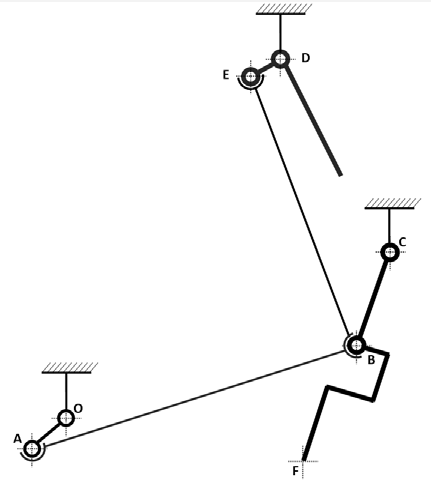 Bielle hauteBâti 0DisqueBielle basse 2Trappe basse 3d'entraînement 1Amplitude d’ouverture ≥ 200 mmLes tracés des questions suivantes se feront sur le schéma 2 DR16Question 3.1	Le disque 1 effectue une rotation de 180°.Positionner le point A' (nouvelle position du point A après rotation) sur le schéma 2.Question 3.2	Le point F est situé à l’extrémité de la trappe.Positionner le point F' (nouvelle position du point F trappe ouverte).Mesurer la nouvelle amplitude d'ouverture. Donner sa valeur réelle.Schéma 1 : Dessin d’ensembleEchelle = 1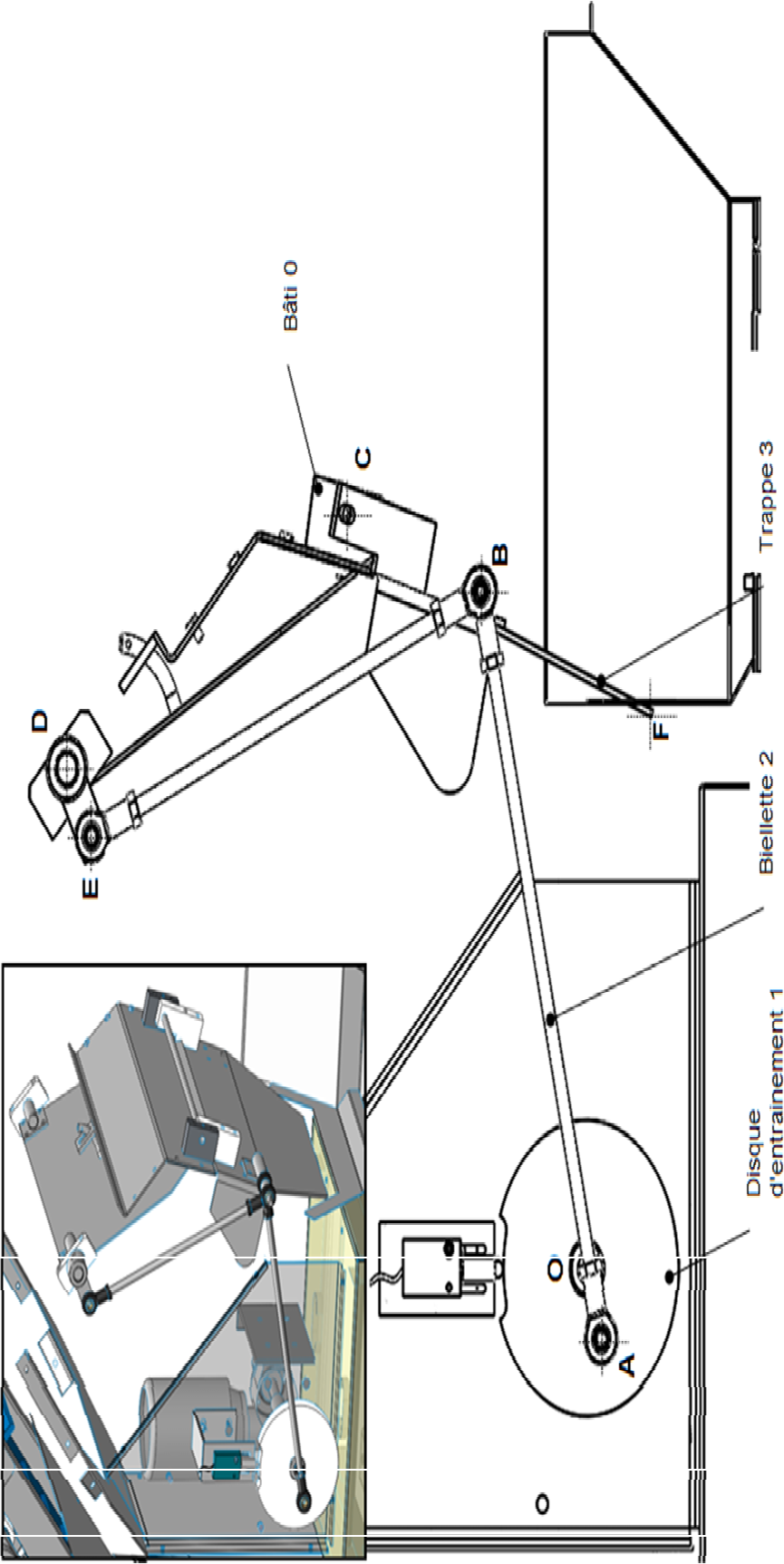 Schéma 2 : tracé cinématiqueEchelle = 1 : 5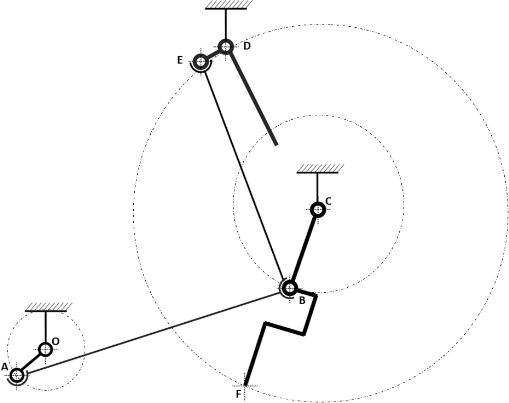 Trajectoire du point FTrajectoire du point BTrajectoire du point AQuestion 3.3	Conclure sur l'objectif à atteindre.Le bureau d’étude souhaite effectuer un choix de matériaux et de matériel plus approprié aux contraintes d’utilisation et d’environnement.Partie 4-1 : Vérification des matériauxQuestion 4.1.1	Citer, à l'aide du dossier de présentation, les deux contraintes principales obligeant l'emploi d'acier inoxydable.DP1Question 4.1.2	Effectuer un choix de nuance d'acier inoxydable et justifier. DT3Question 4.1.3	Calculer le temps de protection en nombre de jours de cette peseuse si elle était principalement constituée d'un acier revêtu.DT4Question 4.1.4	Expliquer en quoi le choix d'un acier revêtu aurait posé problème. DT4Question 4.1.5 DT12Le constructeur, la société BESNARD, a fait le choix d'installer sur sa machine une armoire électrique et des motoréducteurs de type IP 55. Indiquer la signification de cette codification.Partie 4-2 : Modification du système de tension de courroie.Dans le but d'assurer une tension constante des tapis à tasseaux T1 et T2, et ceci afin d'éviter des à-coups de transmission, l’implantation d'un système de tension par ressorts est envisagée.L’objectif est de sélectionner un ressort et de vérifier que le réglage de la tension soit aisé.Système actuel (Voir DT5) : La tension est assurée par un système vis-écrou. Elle doit être vérifiée à intervalles réguliers et ajustée si nécessaire.Solution envisagée (Voir DT5) : consiste à implanter deux ressorts de compression (8) (un de chaque côté du rouleau guide) entre le palier tendeur (1) et la plaque guide (4). Un écrou (6) permettra le réglage de l'effort de tension. Deux rondelles butées (7) et (7') sont également ajoutées.Question 4.2.1 DT5Sur le dessin d'ensemble DT5, relever l'espace disponible pour le montage du ressort et le diamètre intérieur minimal.Question 4.2.2	A partir du DT6, et des valeurs relevées ci-dessus, effectuer un choix de ressort.DT6Question 4.2.3	L'effort total de tension de l'ensemble des ressorts doit être d'environ 50 N. Relever sur DT6 la raideur du ressort choisi, et calculer ou déterminer àDT6partir du graphe ci-dessous la longueur de compression des ressorts.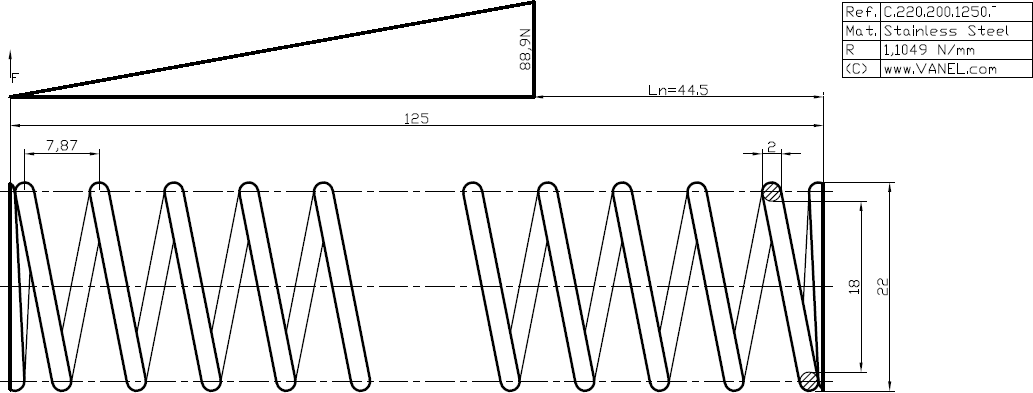 MassekgNombreHuîtresDébitHuîtres/sQ1.1.3TempsSecondeQ1.1.4Phase 1 11,5 kgN1 = 112QPH1 = ?TPH1 = ?Phase 2 0,5 kgN2 = 4QPH2 = ?TPH2 = ?Total =T = ?Force de frottement Tapis sur bâtiFfComposante inertielle  m.am.aForce résistantes diverses(balai brosse...)FrComposante tangentielle du poidsTForce de tractionFTDétermination graphiqueQ 1.2.4Détermination par calcul Q 1.2.550 N50 NDétermination par calcul Q 1.2.6ParamètresAffectationRéglageHSP53 HzLSP37 HzACC5sdEC0Ith4 A